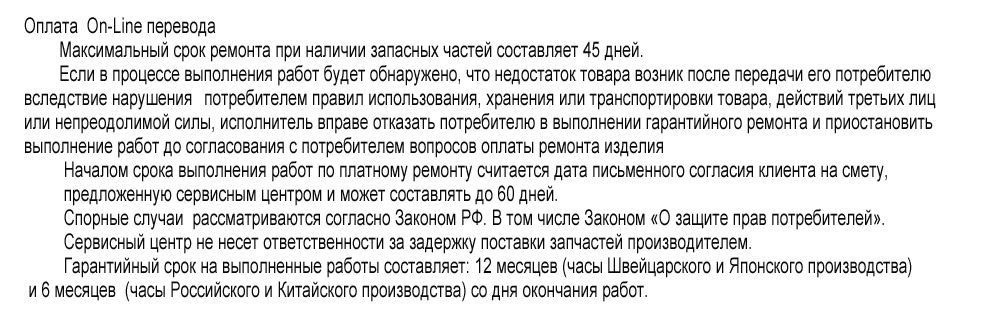 Часы работы: Пон.- Пт.: с 10-00 до 20-00; Обед: с 14-30 до 15-00 ; Суббота, Воскресенье-выходнойЧасы работы: Пон.- Пт.: с 10-00 до 20-00; Обед: с 14-30 до 15-00 ; Суббота, Воскресенье-выходнойЧасы работы: Пон.- Пт.: с 10-00 до 20-00; Обед: с 14-30 до 15-00 ; Суббота, Воскресенье-выходнойЧасы работы: Пон.- Пт.: с 10-00 до 20-00; Обед: с 14-30 до 15-00 ; Суббота, Воскресенье-выходнойЧасы работы: Пон.- Пт.: с 10-00 до 20-00; Обед: с 14-30 до 15-00 ; Суббота, Воскресенье-выходнойЧасы работы: Пон.- Пт.: с 10-00 до 20-00; Обед: с 14-30 до 15-00 ; Суббота, Воскресенье-выходнойЧасы работы: Пон.- Пт.: с 10-00 до 20-00; Обед: с 14-30 до 15-00 ; Суббота, Воскресенье-выходнойЧасы работы: Пон.- Пт.: с 10-00 до 20-00; Обед: с 14-30 до 15-00 ; Суббота, Воскресенье-выходнойКвитанция на поступление часов ремонт  Квитанция на поступление часов ремонт  Квитанция на поступление часов ремонт  Квитанция на поступление часов ремонт  Квитанция на поступление часов ремонт  Квитанция на поступление часов ремонт  Квитанция на поступление часов ремонт  Квитанция на поступление часов ремонт  от « __»_______   202_ г.    от « __»_______   202_ г.    от « __»_______   202_ г.    от « __»_______   202_ г.    от « __»_______   202_ г.    от « __»_______   202_ г.    от « __»_______   202_ г.    от « __»_______   202_ г.    Заказчик ФИО:Заказчик ФИО:Контактный телефон,Адрес:Контактный телефон,Адрес:Сведения об оборудовании:Сведения об оборудовании:Сведения об оборудовании:Сведения об оборудовании:Сведения об оборудовании:Сведения об оборудовании:Сведения об оборудовании:Сведения об оборудовании:Производитель: Производитель: Производитель: Производитель: Продавец: Продавец: Продавец: Продавец: Модель: Модель: Модель: Модель: Дата продажи:Дата продажи:Дата продажи:Дата продажи:Серийный номер часов:  Серийный номер часов:  Серийный номер часов:  Серийный номер часов:  Гарантийный талон №: Гарантийный талон №: Гарантийный талон №: Гарантийный талон №: Внешний вид:Внешний вид:Стекло:     сколы, царапины*Стекло:     сколы, царапины*Стекло:     сколы, царапины*Стекло:     сколы, царапины*Застёжка:Застёжка:Застёжка:Застёжка:Корпус:    царапины, потёртости *Корпус:    царапины, потёртости *Корпус:    царапины, потёртости *Корпус:    царапины, потёртости *Заводная головка: отсутствует / вмятина*Заводная головка: отсутствует / вмятина*Заводная головка: отсутствует / вмятина*Заводная головка: отсутствует / вмятина*Циферблат:  следы коррозии*Циферблат:  следы коррозии*Циферблат:  следы коррозии*Циферблат:  следы коррозии*Задняя крышка: царапины, потёртости*Задняя крышка: царапины, потёртости*Задняя крышка: царапины, потёртости*Задняя крышка: царапины, потёртости*Ремень:                   б/у*Ремень:                   б/у*Ремень:                   б/у*Ремень:                   б/у*Браслет:         царапины, потёртости*Браслет:         царапины, потёртости*Браслет:         царапины, потёртости*Браслет:         царапины, потёртости*Вид ремонтаГарантийныйГарантийный Да / нет*Платный Да / нет* Да / нет* Да / нет*Неисправность со слов заказчика: Неисправность со слов заказчика: Неисправность со слов заказчика: Неисправность со слов заказчика: Неисправность со слов заказчика: Неисправность со слов заказчика: Неисправность со слов заказчика: Неисправность со слов заказчика: *Нужное подчеркнуть*Нужное подчеркнуть*Нужное подчеркнуть*Нужное подчеркнуть*Нужное подчеркнуть*Нужное подчеркнуть        Заказчик согласен с обработкой и хранением личных данных.        Заказчик согласен с обработкой и хранением личных данных.        Заказчик согласен с обработкой и хранением личных данных.        Заказчик согласен с обработкой и хранением личных данных.        Заказчик согласен с обработкой и хранением личных данных.        Заказчик согласен с обработкой и хранением личных данных.        Заказчик согласен с обработкой и хранением личных данных.        Заказчик согласен с обработкой и хранением личных данных.        Заказчик согласен с обработкой и хранением личных данных.        Заказчик согласен с обработкой и хранением личных данных.        Заказчик согласен с обработкой и хранением личных данных.С условиями ремонта ознакомлен(а)С условиями ремонта ознакомлен(а)С условиями ремонта ознакомлен(а)С условиями ремонта ознакомлен(а)"____" __________ 202__г."____" __________ 202__г.подпись подпись подпись                               дата                              дата